.No Tag and No RestartStart dance after 32 counts on the word “Blue”S1. Rumba BoxS2. Step Fwd, Pivot Turn, Step Turn TogetherS3. Cross Recover Side Hold (2X)S4. ¼ Turn Step  & ½ Turn Step, Fwd, HoldMaking ½ turn right, step R fwd (3.00)S5. Walk Fwd (3X), Kick, Step Hitch (2X)S6. Walk Back (3X), Touch, Side Kick (2X)S7. Side Together, ¼ Turn Step, Hold, Fwd, ½ Turn, Step, Fwd, HoldS8. Fwd & Point (2X), Fwd 1/2 Pivot Turn Step Fwd TogetherStart Again. - Happy Dancing.Contact : sh3385@gmail.comBlue Christmas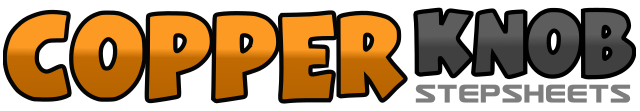 .......Count:64Wall:2Level:High Beginner.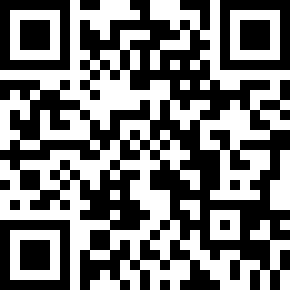 Choreographer:Tina Chen Sue-Huei (TW) - December 2014Tina Chen Sue-Huei (TW) - December 2014Tina Chen Sue-Huei (TW) - December 2014Tina Chen Sue-Huei (TW) - December 2014Tina Chen Sue-Huei (TW) - December 2014.Music:Blue Christmas - Jim ReevesBlue Christmas - Jim ReevesBlue Christmas - Jim ReevesBlue Christmas - Jim ReevesBlue Christmas - Jim Reeves........1-2Side step R, step together L3-4Back step R, hold on count (4)5-6Side step L, step together R7-8Fwd step L, hold on count (8)1-2Step R fwd, ½ pivot turn left (6.00), weight on L3-4Making a ½ turn left (12.00), step R beside L, hold on count (4)5-8Sweep back L, sweep back R, sweep back L, touch R beside L1-4Cross R over L, recover on L, side step R, hold on count (4)5-8Cross L over R, recover on R, side step L. hold on count (8)1-4Making a ¼ turn left (9.00), step fwd R, pivot ½ turn left (3.00), step fwd L, step fwd R, hold on count (4)5-6Making a ½ turn right, step L back (9.00),7-8Step L fwd, hold on count (8)1-4Walk fwd on RLR, kick on L5-8Step back L, hitch in front on R, step fwd R, hitch behind on L1-4Walk back on LRL, touch R beside L5-8Side step R, kick L diagonally out, side step L, kick R diagonally out1-4Side step R, step L together, making a ¼ turn right (6.00), step R fwd, hold on count (4)5-8Step L fwd, making a ½ turn right (12.00), step on R, fwd step L, hold on count (8)1-4Step fwd R, point L to left, step fwd L, point R to right5-8Step R fwd, pivot ½ turn left (6.00), weight on right, step L fwd, step R beside L